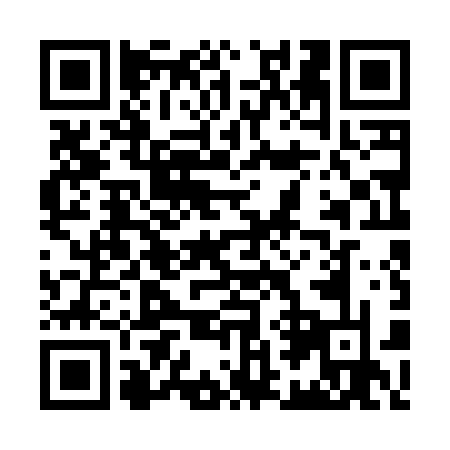 Prayer times for Groß Sankt Florian, AustriaWed 1 May 2024 - Fri 31 May 2024High Latitude Method: Angle Based RulePrayer Calculation Method: Muslim World LeagueAsar Calculation Method: ShafiPrayer times provided by https://www.salahtimes.comDateDayFajrSunriseDhuhrAsrMaghribIsha1Wed3:395:4312:564:548:0910:052Thu3:365:4212:564:558:1110:073Fri3:345:4012:564:558:1210:104Sat3:315:3812:554:558:1310:125Sun3:295:3712:554:568:1510:146Mon3:275:3612:554:568:1610:167Tue3:245:3412:554:578:1710:188Wed3:225:3312:554:578:1810:209Thu3:195:3112:554:588:2010:2310Fri3:175:3012:554:588:2110:2511Sat3:145:2912:554:598:2210:2712Sun3:125:2712:554:598:2410:2913Mon3:105:2612:555:008:2510:3114Tue3:075:2512:555:008:2610:3415Wed3:055:2412:555:018:2710:3616Thu3:035:2212:555:018:2810:3817Fri3:005:2112:555:018:3010:4018Sat2:585:2012:555:028:3110:4219Sun2:565:1912:555:028:3210:4520Mon2:535:1812:555:038:3310:4721Tue2:515:1712:555:038:3410:4922Wed2:495:1612:555:048:3510:5123Thu2:475:1512:565:048:3710:5324Fri2:455:1412:565:048:3810:5525Sat2:435:1312:565:058:3910:5726Sun2:405:1212:565:058:4010:5927Mon2:385:1212:565:068:4111:0228Tue2:385:1112:565:068:4211:0429Wed2:385:1012:565:068:4311:0630Thu2:385:0912:565:078:4411:0731Fri2:385:0912:575:078:4511:07